Co znamenají harmonizované kódy v řidičském průkazu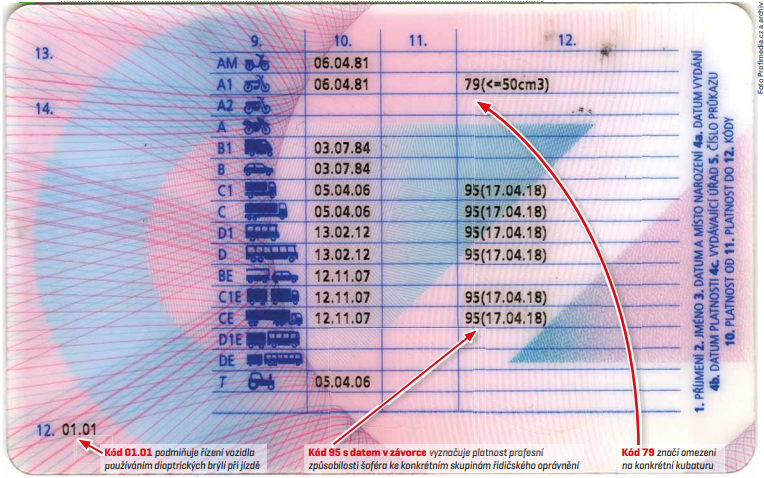 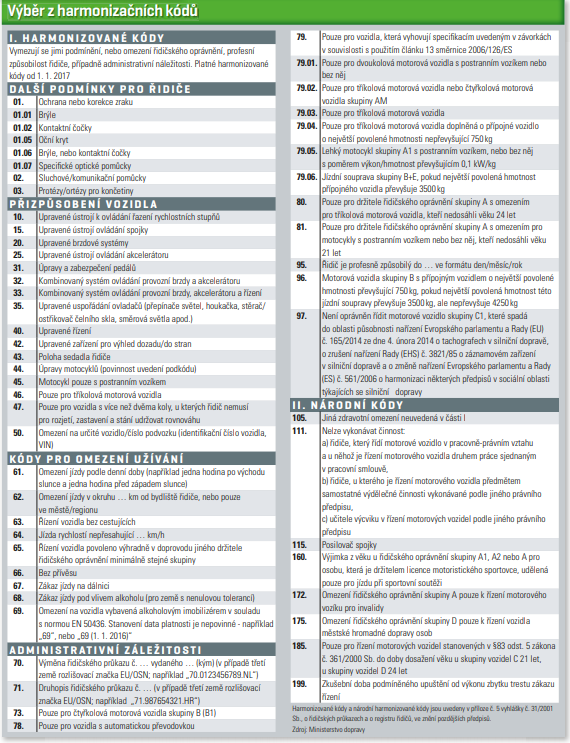 